■■■以上で調査は終了です。ご協力ありがとうございました■■■記入日令和　　　年　　　月　　　日調査票を記入されたのはどなたですか。○をつけてください。調査票を記入されたのはどなたですか。○をつけてください。 １．あて名のご本人が記入 ２．ご家族が記入　   （あて名のご本人からみた続柄　　　　　　　　　） ３．その他 １．あて名のご本人が記入 ２．ご家族が記入　   （あて名のご本人からみた続柄　　　　　　　　　） ３．その他個人情報の取り扱いについて個人情報の保護および活用目的は以下のとおりですので、ご確認ください。なお、本調査票のご返送をもちまして、下記にご同意いただいたものと見なさせていただきます。【個人情報の保護および活用目的について】この調査は，効果的な介護予防政策の立案と効果評価のために行うものです。本調査で得られた情報につきましては、市町村による介護保険事業計画策定と効果評価の目的以外には利用いたしません。また当該情報については、市町村内で適切に管理いたします。ただし、介護保険事業計画策定時および効果評価時に本調査で得られたデータを活用するにあたり、厚生労働省の管理する市町村外のデータベース内に情報を登録し、必要に応じて集計・分析することがあります。問１あなたのご家族や生活状況についてあなたのご家族や生活状況についてあなたのご家族や生活状況についてあなたのご家族や生活状況についてあなたのご家族や生活状況について（１）家族構成をお教えください（１）家族構成をお教えください（１）家族構成をお教えください（１）家族構成をお教えください（１）家族構成をお教えください（１）家族構成をお教えください１．1人暮らし１．1人暮らし１．1人暮らし１．1人暮らし２．夫婦2人暮らし(配偶者65歳以上)２．夫婦2人暮らし(配偶者65歳以上)３．夫婦2人暮らし(配偶者64歳以下)３．夫婦2人暮らし(配偶者64歳以下)３．夫婦2人暮らし(配偶者64歳以下)３．夫婦2人暮らし(配偶者64歳以下)４．息子・娘との2世帯４．息子・娘との2世帯５．その他５．その他５．その他５．その他（２）あなたは、普段の生活でどなたかの介護・介助が必要ですか（２）あなたは、普段の生活でどなたかの介護・介助が必要ですか（２）あなたは、普段の生活でどなたかの介護・介助が必要ですか（２）あなたは、普段の生活でどなたかの介護・介助が必要ですか（２）あなたは、普段の生活でどなたかの介護・介助が必要ですか（２）あなたは、普段の生活でどなたかの介護・介助が必要ですか１．介護・介助は必要ない１．介護・介助は必要ない２．何らかの介護・介助は必要だが、現在は受けていない２．何らかの介護・介助は必要だが、現在は受けていない２．何らかの介護・介助は必要だが、現在は受けていない２．何らかの介護・介助は必要だが、現在は受けていない３．現在、何らかの介護を受けている（介護認定を受けずに家族などの介護を受けている場合も含む）３．現在、何らかの介護を受けている（介護認定を受けずに家族などの介護を受けている場合も含む）３．現在、何らかの介護を受けている（介護認定を受けずに家族などの介護を受けている場合も含む）３．現在、何らかの介護を受けている（介護認定を受けずに家族などの介護を受けている場合も含む）３．現在、何らかの介護を受けている（介護認定を受けずに家族などの介護を受けている場合も含む）３．現在、何らかの介護を受けている（介護認定を受けずに家族などの介護を受けている場合も含む）（３）現在の暮らしの状況を経済的にみてどう感じていますか（３）現在の暮らしの状況を経済的にみてどう感じていますか（３）現在の暮らしの状況を経済的にみてどう感じていますか（３）現在の暮らしの状況を経済的にみてどう感じていますか（３）現在の暮らしの状況を経済的にみてどう感じていますか（３）現在の暮らしの状況を経済的にみてどう感じていますか１．大変苦しい１．大変苦しい１．大変苦しい２．やや苦しい２．やや苦しい３．ふつう４．ややゆとりがある４．ややゆとりがある４．ややゆとりがある５．大変ゆとりがある５．大変ゆとりがある問２からだを動かすことについてからだを動かすことについてからだを動かすことについて（１）階段を手すりや壁をつたわらずに昇っていますか（１）階段を手すりや壁をつたわらずに昇っていますか（１）階段を手すりや壁をつたわらずに昇っていますか（１）階段を手すりや壁をつたわらずに昇っていますか１．できるし、している１．できるし、している２．できるけどしていない３．できない（２）椅子に座った状態から何もつかまらずに立ち上がっていますか（２）椅子に座った状態から何もつかまらずに立ち上がっていますか（２）椅子に座った状態から何もつかまらずに立ち上がっていますか（２）椅子に座った状態から何もつかまらずに立ち上がっていますか１．できるし、している１．できるし、している２．できるけどしていない３．できない（３）15分位続けて歩いていますか（３）15分位続けて歩いていますか（３）15分位続けて歩いていますか（３）15分位続けて歩いていますか１．できるし、している１．できるし、している２．できるけどしていない３．できない（４）過去1年間に転んだ経験がありますか（４）過去1年間に転んだ経験がありますか（４）過去1年間に転んだ経験がありますか（４）過去1年間に転んだ経験がありますか（４）過去1年間に転んだ経験がありますか（４）過去1年間に転んだ経験がありますか（４）過去1年間に転んだ経験がありますか（４）過去1年間に転んだ経験がありますか（４）過去1年間に転んだ経験がありますか（４）過去1年間に転んだ経験がありますか１．何度もある１．何度もある１．何度もある２．１度ある２．１度ある２．１度ある２．１度ある３．ない３．ない３．ない（５）転倒に対する不安は大きいですか（５）転倒に対する不安は大きいですか（５）転倒に対する不安は大きいですか（５）転倒に対する不安は大きいですか（５）転倒に対する不安は大きいですか（５）転倒に対する不安は大きいですか（５）転倒に対する不安は大きいですか（５）転倒に対する不安は大きいですか（５）転倒に対する不安は大きいですか（５）転倒に対する不安は大きいですか１．とても不安である２．やや不安である２．やや不安である２．やや不安である２．やや不安である３．あまり不安でない３．あまり不安でない３．あまり不安でない３．あまり不安でない４．不安でない（６）週に1回以上は外出していますか（６）週に1回以上は外出していますか（６）週に1回以上は外出していますか（６）週に1回以上は外出していますか（６）週に1回以上は外出していますか（６）週に1回以上は外出していますか（６）週に1回以上は外出していますか（６）週に1回以上は外出していますか（６）週に1回以上は外出していますか（６）週に1回以上は外出していますか１．ほとんど外出しない１．ほとんど外出しない２．週１回　２．週１回　２．週１回　２．週１回　３．週2～4回３．週2～4回４．週5回以上４．週5回以上（７）昨年と比べて外出の回数が減っていますか（７）昨年と比べて外出の回数が減っていますか（７）昨年と比べて外出の回数が減っていますか（７）昨年と比べて外出の回数が減っていますか（７）昨年と比べて外出の回数が減っていますか（７）昨年と比べて外出の回数が減っていますか（７）昨年と比べて外出の回数が減っていますか（７）昨年と比べて外出の回数が減っていますか（７）昨年と比べて外出の回数が減っていますか（７）昨年と比べて外出の回数が減っていますか１．とても減っている１．とても減っている１．とても減っている１．とても減っている２．減っている２．減っている２．減っている２．減っている２．減っている２．減っている３．あまり減っていない３．あまり減っていない３．あまり減っていない３．あまり減っていない４．減っていない４．減っていない４．減っていない４．減っていない４．減っていない４．減っていない問３食べることについて食べることについて（１）身長・体重（１）身長・体重（１）身長・体重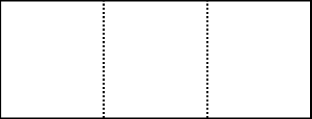 身長　　　　　　　cm身長　　　　　　　cm体重　            kg（２）半年前に比べて固いものが食べにくくなりましたか（２）半年前に比べて固いものが食べにくくなりましたか（２）半年前に比べて固いものが食べにくくなりましたか１．はい　１．はい　２．いいえ（３）歯の数と入れ歯の利用状況をお教えください（成人の歯の総本数は、親知らずを含めて32本です）（３）歯の数と入れ歯の利用状況をお教えください（成人の歯の総本数は、親知らずを含めて32本です）（３）歯の数と入れ歯の利用状況をお教えください（成人の歯の総本数は、親知らずを含めて32本です）１．自分の歯は20本以上、かつ入れ歯を利用１．自分の歯は20本以上、かつ入れ歯を利用２．自分の歯は20本以上、入れ歯の利用なし３．自分の歯は19本以下、かつ入れ歯を利用３．自分の歯は19本以下、かつ入れ歯を利用４．自分の歯は19本以下、入れ歯の利用なし（４）どなたかと食事をともにする機会はありますか（４）どなたかと食事をともにする機会はありますか（４）どなたかと食事をともにする機会はありますか１．毎日ある２．週に何度かある３．月に何度かある　４．年に何度かある５．ほとんどない問４毎日の生活について毎日の生活について毎日の生活について毎日の生活について（１）物忘れが多いと感じますか（１）物忘れが多いと感じますか（１）物忘れが多いと感じますか（１）物忘れが多いと感じますか（１）物忘れが多いと感じますか１．はい　１．はい　１．はい　２．いいえ２．いいえ（２）バスや電車を使って1人で外出していますか（自家用車でも可）（２）バスや電車を使って1人で外出していますか（自家用車でも可）（２）バスや電車を使って1人で外出していますか（自家用車でも可）（２）バスや電車を使って1人で外出していますか（自家用車でも可）（２）バスや電車を使って1人で外出していますか（自家用車でも可）１．できるし、している１．できるし、している２．できるけどしていない２．できるけどしていない３．できない（３）自分で食品・日用品の買物をしていますか（３）自分で食品・日用品の買物をしていますか（３）自分で食品・日用品の買物をしていますか（３）自分で食品・日用品の買物をしていますか（３）自分で食品・日用品の買物をしていますか１．できるし、している１．できるし、している２．できるけどしていない２．できるけどしていない３．できない（４）自分で食事の用意をしていますか（４）自分で食事の用意をしていますか（４）自分で食事の用意をしていますか（４）自分で食事の用意をしていますか（４）自分で食事の用意をしていますか１．できるし、している１．できるし、している２．できるけどしていない２．できるけどしていない３．できない（５）自分で請求書の支払いをしていますか（５）自分で請求書の支払いをしていますか（５）自分で請求書の支払いをしていますか（５）自分で請求書の支払いをしていますか（５）自分で請求書の支払いをしていますか１．できるし、している１．できるし、している２．できるけどしていない２．できるけどしていない３．できない（６）自分で預貯金の出し入れをしていますか（６）自分で預貯金の出し入れをしていますか（６）自分で預貯金の出し入れをしていますか（６）自分で預貯金の出し入れをしていますか（６）自分で預貯金の出し入れをしていますか１．できるし、している１．できるし、している２．できるけどしていない２．できるけどしていない３．できない問５地域での活動について　地域での活動について　地域での活動について　地域での活動について　地域での活動について　地域での活動について　地域での活動について　地域での活動について　地域での活動について　地域での活動について　（１）以下のような会・グループ等にどのくらいの頻度で参加していますか
※① - ⑧それぞれに回答してください（１）以下のような会・グループ等にどのくらいの頻度で参加していますか
※① - ⑧それぞれに回答してください（１）以下のような会・グループ等にどのくらいの頻度で参加していますか
※① - ⑧それぞれに回答してください（１）以下のような会・グループ等にどのくらいの頻度で参加していますか
※① - ⑧それぞれに回答してください（１）以下のような会・グループ等にどのくらいの頻度で参加していますか
※① - ⑧それぞれに回答してください（１）以下のような会・グループ等にどのくらいの頻度で参加していますか
※① - ⑧それぞれに回答してください（１）以下のような会・グループ等にどのくらいの頻度で参加していますか
※① - ⑧それぞれに回答してください（１）以下のような会・グループ等にどのくらいの頻度で参加していますか
※① - ⑧それぞれに回答してください（１）以下のような会・グループ等にどのくらいの頻度で参加していますか
※① - ⑧それぞれに回答してください（１）以下のような会・グループ等にどのくらいの頻度で参加していますか
※① - ⑧それぞれに回答してください（１）以下のような会・グループ等にどのくらいの頻度で参加していますか
※① - ⑧それぞれに回答してください週4回以上週2～3回週2～3回週1回月1～3回月1～3回年に数回参加していない①　ボランティアのグループ①　ボランティアのグループ①　ボランティアのグループ１２２３４４５６②　スポーツ関係のグループやクラブ②　スポーツ関係のグループやクラブ②　スポーツ関係のグループやクラブ１２２３４４５６③　趣味関係のグループ③　趣味関係のグループ③　趣味関係のグループ１２２３４４５６④　学習・教養サークル④　学習・教養サークル④　学習・教養サークル１２２３４４５６⑤　（［介護予防のための通いの場等について各市町村が使っている名称（通いの場が何種類かある場合は列挙する）を入れる］など）介護予防のための通いの場⑤　（［介護予防のための通いの場等について各市町村が使っている名称（通いの場が何種類かある場合は列挙する）を入れる］など）介護予防のための通いの場⑤　（［介護予防のための通いの場等について各市町村が使っている名称（通いの場が何種類かある場合は列挙する）を入れる］など）介護予防のための通いの場１２２３４４５６⑥　老人クラブ⑥　老人クラブ⑥　老人クラブ１２２３４４５６⑦　町内会・自治会⑦　町内会・自治会⑦　町内会・自治会１２２３４４５６⑧　収入のある仕事⑧　収入のある仕事⑧　収入のある仕事１２２３４４５６（２）地域住民の有志によって、健康づくり活動や趣味等のグループ活動を行って、いきいきした地域づくりを進めるとしたら、あなたはその活動に参加者として参加してみたいと思いますか（２）地域住民の有志によって、健康づくり活動や趣味等のグループ活動を行って、いきいきした地域づくりを進めるとしたら、あなたはその活動に参加者として参加してみたいと思いますか（２）地域住民の有志によって、健康づくり活動や趣味等のグループ活動を行って、いきいきした地域づくりを進めるとしたら、あなたはその活動に参加者として参加してみたいと思いますか（２）地域住民の有志によって、健康づくり活動や趣味等のグループ活動を行って、いきいきした地域づくりを進めるとしたら、あなたはその活動に参加者として参加してみたいと思いますか（２）地域住民の有志によって、健康づくり活動や趣味等のグループ活動を行って、いきいきした地域づくりを進めるとしたら、あなたはその活動に参加者として参加してみたいと思いますか（２）地域住民の有志によって、健康づくり活動や趣味等のグループ活動を行って、いきいきした地域づくりを進めるとしたら、あなたはその活動に参加者として参加してみたいと思いますか（２）地域住民の有志によって、健康づくり活動や趣味等のグループ活動を行って、いきいきした地域づくりを進めるとしたら、あなたはその活動に参加者として参加してみたいと思いますか（２）地域住民の有志によって、健康づくり活動や趣味等のグループ活動を行って、いきいきした地域づくりを進めるとしたら、あなたはその活動に参加者として参加してみたいと思いますか（２）地域住民の有志によって、健康づくり活動や趣味等のグループ活動を行って、いきいきした地域づくりを進めるとしたら、あなたはその活動に参加者として参加してみたいと思いますか（２）地域住民の有志によって、健康づくり活動や趣味等のグループ活動を行って、いきいきした地域づくりを進めるとしたら、あなたはその活動に参加者として参加してみたいと思いますか（２）地域住民の有志によって、健康づくり活動や趣味等のグループ活動を行って、いきいきした地域づくりを進めるとしたら、あなたはその活動に参加者として参加してみたいと思いますか１．是非参加したい１．是非参加したい２．参加してもよい２．参加してもよい２．参加してもよい３．参加したくない３．参加したくない３．参加したくない４．既に参加している４．既に参加している４．既に参加している（３）地域住民の有志によって、健康づくり活動や趣味等のグループ活動を行って、いきいきした地域づくりを進めるとしたら、あなたはその活動に企画・運営（お世話役）として参加してみたいと思いますか（３）地域住民の有志によって、健康づくり活動や趣味等のグループ活動を行って、いきいきした地域づくりを進めるとしたら、あなたはその活動に企画・運営（お世話役）として参加してみたいと思いますか（３）地域住民の有志によって、健康づくり活動や趣味等のグループ活動を行って、いきいきした地域づくりを進めるとしたら、あなたはその活動に企画・運営（お世話役）として参加してみたいと思いますか（３）地域住民の有志によって、健康づくり活動や趣味等のグループ活動を行って、いきいきした地域づくりを進めるとしたら、あなたはその活動に企画・運営（お世話役）として参加してみたいと思いますか（３）地域住民の有志によって、健康づくり活動や趣味等のグループ活動を行って、いきいきした地域づくりを進めるとしたら、あなたはその活動に企画・運営（お世話役）として参加してみたいと思いますか（３）地域住民の有志によって、健康づくり活動や趣味等のグループ活動を行って、いきいきした地域づくりを進めるとしたら、あなたはその活動に企画・運営（お世話役）として参加してみたいと思いますか（３）地域住民の有志によって、健康づくり活動や趣味等のグループ活動を行って、いきいきした地域づくりを進めるとしたら、あなたはその活動に企画・運営（お世話役）として参加してみたいと思いますか（３）地域住民の有志によって、健康づくり活動や趣味等のグループ活動を行って、いきいきした地域づくりを進めるとしたら、あなたはその活動に企画・運営（お世話役）として参加してみたいと思いますか（３）地域住民の有志によって、健康づくり活動や趣味等のグループ活動を行って、いきいきした地域づくりを進めるとしたら、あなたはその活動に企画・運営（お世話役）として参加してみたいと思いますか（３）地域住民の有志によって、健康づくり活動や趣味等のグループ活動を行って、いきいきした地域づくりを進めるとしたら、あなたはその活動に企画・運営（お世話役）として参加してみたいと思いますか（３）地域住民の有志によって、健康づくり活動や趣味等のグループ活動を行って、いきいきした地域づくりを進めるとしたら、あなたはその活動に企画・運営（お世話役）として参加してみたいと思いますか１．是非参加したい１．是非参加したい２．参加してもよい２．参加してもよい２．参加してもよい３．参加したくない３．参加したくない３．参加したくない４．既に参加している４．既に参加している４．既に参加している問６たすけあいについて　あなたとまわりの人の「たすけあい」についておうかがいしますたすけあいについて　あなたとまわりの人の「たすけあい」についておうかがいしますたすけあいについて　あなたとまわりの人の「たすけあい」についておうかがいします（１）あなたの心配事や愚痴（ぐち）を聞いてくれる人（いくつでも）（１）あなたの心配事や愚痴（ぐち）を聞いてくれる人（いくつでも）（１）あなたの心配事や愚痴（ぐち）を聞いてくれる人（いくつでも）（１）あなたの心配事や愚痴（ぐち）を聞いてくれる人（いくつでも）１．配偶者１．配偶者２．同居の子ども３．別居の子ども４．兄弟姉妹・親戚・親・孫４．兄弟姉妹・親戚・親・孫５．近隣６．友人７．その他（　　　　　）７．その他（　　　　　）８．そのような人はいない８．そのような人はいない（２）反対に、あなたが心配事や愚痴（ぐち）を聞いてあげる人（いくつでも）（２）反対に、あなたが心配事や愚痴（ぐち）を聞いてあげる人（いくつでも）（２）反対に、あなたが心配事や愚痴（ぐち）を聞いてあげる人（いくつでも）（２）反対に、あなたが心配事や愚痴（ぐち）を聞いてあげる人（いくつでも）１．配偶者１．配偶者２．同居の子ども３．別居の子ども４．兄弟姉妹・親戚・親・孫４．兄弟姉妹・親戚・親・孫５．近隣６．友人７．その他（　　　　　）７．その他（　　　　　）８．そのような人はいない８．そのような人はいない（３）あなたが病気で数日間寝込んだときに、看病や世話をしてくれる人（いくつでも）（３）あなたが病気で数日間寝込んだときに、看病や世話をしてくれる人（いくつでも）（３）あなたが病気で数日間寝込んだときに、看病や世話をしてくれる人（いくつでも）（３）あなたが病気で数日間寝込んだときに、看病や世話をしてくれる人（いくつでも）１．配偶者１．配偶者２．同居の子ども３．別居の子ども４．兄弟姉妹・親戚・親・孫４．兄弟姉妹・親戚・親・孫５．近隣６．友人７．その他（　　　　　）７．その他（　　　　　）８．そのような人はいない８．そのような人はいない（４）反対に、看病や世話をしてあげる人（いくつでも）（４）反対に、看病や世話をしてあげる人（いくつでも）（４）反対に、看病や世話をしてあげる人（いくつでも）（４）反対に、看病や世話をしてあげる人（いくつでも）１．配偶者１．配偶者２．同居の子ども３．別居の子ども４．兄弟姉妹・親戚・親・孫４．兄弟姉妹・親戚・親・孫５．近隣６．友人７．その他（　　　　　）７．その他（　　　　　）８．そのような人はいない８．そのような人はいない問７健康について健康について健康について健康について健康について健康について（１）現在のあなたの健康状態はいかがですか（１）現在のあなたの健康状態はいかがですか（１）現在のあなたの健康状態はいかがですか（１）現在のあなたの健康状態はいかがですか（１）現在のあなたの健康状態はいかがですか（１）現在のあなたの健康状態はいかがですか（１）現在のあなたの健康状態はいかがですか１．とてもよい１．とてもよい２．まあよい２．まあよい３．あまりよくない　　３．あまりよくない　　４．よくない（２）あなたは、現在どの程度幸せですか（「とても不幸」を0点、「とても幸せ」を10点として、ご記入ください）（２）あなたは、現在どの程度幸せですか（「とても不幸」を0点、「とても幸せ」を10点として、ご記入ください）（２）あなたは、現在どの程度幸せですか（「とても不幸」を0点、「とても幸せ」を10点として、ご記入ください）（２）あなたは、現在どの程度幸せですか（「とても不幸」を0点、「とても幸せ」を10点として、ご記入ください）（２）あなたは、現在どの程度幸せですか（「とても不幸」を0点、「とても幸せ」を10点として、ご記入ください）（２）あなたは、現在どの程度幸せですか（「とても不幸」を0点、「とても幸せ」を10点として、ご記入ください）（２）あなたは、現在どの程度幸せですか（「とても不幸」を0点、「とても幸せ」を10点として、ご記入ください）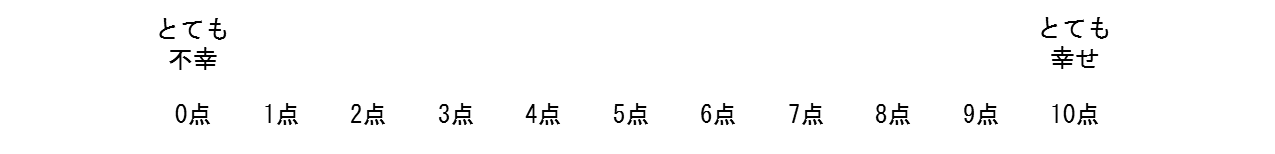 （３）この1か月間、気分が沈んだり、ゆううつな気持ちになったりすることがありましたか（３）この1か月間、気分が沈んだり、ゆううつな気持ちになったりすることがありましたか（３）この1か月間、気分が沈んだり、ゆううつな気持ちになったりすることがありましたか（３）この1か月間、気分が沈んだり、ゆううつな気持ちになったりすることがありましたか（３）この1か月間、気分が沈んだり、ゆううつな気持ちになったりすることがありましたか（３）この1か月間、気分が沈んだり、ゆううつな気持ちになったりすることがありましたか（３）この1か月間、気分が沈んだり、ゆううつな気持ちになったりすることがありましたか１．はい　　１．はい　　１．はい　　１．はい　　２．いいえ２．いいえ２．いいえ（４）この1か月間、どうしても物事に対して興味がわかない、あるいは心から楽しめない感じがよくありましたか　　　　　　　　　　　　　（４）この1か月間、どうしても物事に対して興味がわかない、あるいは心から楽しめない感じがよくありましたか　　　　　　　　　　　　　（４）この1か月間、どうしても物事に対して興味がわかない、あるいは心から楽しめない感じがよくありましたか　　　　　　　　　　　　　（４）この1か月間、どうしても物事に対して興味がわかない、あるいは心から楽しめない感じがよくありましたか　　　　　　　　　　　　　（４）この1か月間、どうしても物事に対して興味がわかない、あるいは心から楽しめない感じがよくありましたか　　　　　　　　　　　　　（４）この1か月間、どうしても物事に対して興味がわかない、あるいは心から楽しめない感じがよくありましたか　　　　　　　　　　　　　（４）この1か月間、どうしても物事に対して興味がわかない、あるいは心から楽しめない感じがよくありましたか　　　　　　　　　　　　　１．はい　１．はい　１．はい　１．はい　２．いいえ２．いいえ２．いいえ（５）タバコは吸っていますか（５）タバコは吸っていますか（５）タバコは吸っていますか（５）タバコは吸っていますか（５）タバコは吸っていますか（５）タバコは吸っていますか（５）タバコは吸っていますか１．ほぼ毎日吸っている１．ほぼ毎日吸っている１．ほぼ毎日吸っている２．時々吸っている２．時々吸っている３．吸っていたがやめた３．吸っていたがやめた４．もともと吸っていない４．もともと吸っていない４．もともと吸っていない（６）現在治療中、または後遺症のある病気はありますか（いくつでも）（６）現在治療中、または後遺症のある病気はありますか（いくつでも）（６）現在治療中、または後遺症のある病気はありますか（いくつでも）（６）現在治療中、または後遺症のある病気はありますか（いくつでも）（６）現在治療中、または後遺症のある病気はありますか（いくつでも）（６）現在治療中、または後遺症のある病気はありますか（いくつでも）１．ない２．高血圧２．高血圧２．高血圧３．（）３．（）４．心臓病５．５．５．６．（）６．（）７．呼吸器の病気（肺炎や気管支炎等）７．呼吸器の病気（肺炎や気管支炎等）７．呼吸器の病気（肺炎や気管支炎等）７．呼吸器の病気（肺炎や気管支炎等）８．胃腸・肝臓・胆のうの病気８．胃腸・肝臓・胆のうの病気９．・の病気　９．・の病気　　10．の病気（しょう、関節症等）　10．の病気（しょう、関節症等）　10．の病気（しょう、関節症等）　10．の病気（しょう、関節症等）11．（・）11．（・）12．がん（悪性新生物）12．がん（悪性新生物）12．がん（悪性新生物）13．血液・の病気14．うつ病　15．(アルツハイマー病等)15．(アルツハイマー病等)15．(アルツハイマー病等)15．(アルツハイマー病等)16．パーキンソン病17．目の病気　18．耳の病気18．耳の病気19．その他（　　　　　　　　　）19．その他（　　　　　　　　　）19．その他（　　　　　　　　　）問８認知症にかかる相談窓口の把握について認知症にかかる相談窓口の把握について（１）認知症の症状がある又は家族に認知症の症状がある人がいますか（１）認知症の症状がある又は家族に認知症の症状がある人がいますか（１）認知症の症状がある又は家族に認知症の症状がある人がいますか１．はい　１．はい　２．いいえ（２）認知症に関する相談窓口を知っていますか（２）認知症に関する相談窓口を知っていますか（２）認知症に関する相談窓口を知っていますか１．はい　１．はい　２．いいえ